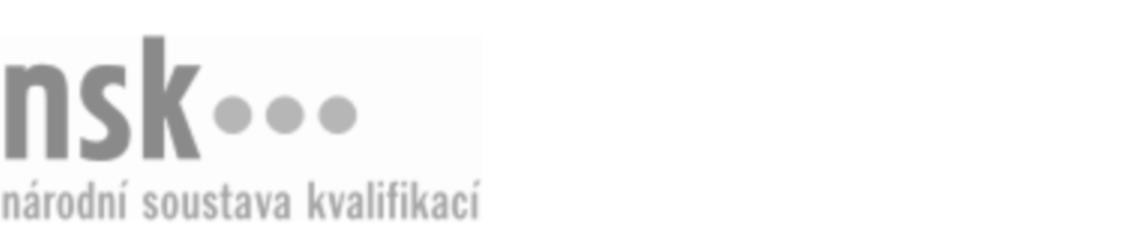 Kvalifikační standardKvalifikační standardKvalifikační standardKvalifikační standardKvalifikační standardKvalifikační standardKvalifikační standardKvalifikační standardObchodník s realitami (kód: 66-042-M) Obchodník s realitami (kód: 66-042-M) Obchodník s realitami (kód: 66-042-M) Obchodník s realitami (kód: 66-042-M) Obchodník s realitami (kód: 66-042-M) Obchodník s realitami (kód: 66-042-M) Obchodník s realitami (kód: 66-042-M) Autorizující orgán:Ministerstvo pro místní rozvojMinisterstvo pro místní rozvojMinisterstvo pro místní rozvojMinisterstvo pro místní rozvojMinisterstvo pro místní rozvojMinisterstvo pro místní rozvojMinisterstvo pro místní rozvojMinisterstvo pro místní rozvojMinisterstvo pro místní rozvojMinisterstvo pro místní rozvojMinisterstvo pro místní rozvojMinisterstvo pro místní rozvojSkupina oborů:Obchod (kód: 66)Obchod (kód: 66)Obchod (kód: 66)Obchod (kód: 66)Obchod (kód: 66)Obchod (kód: 66)Týká se povolání:Obchodník s realitamiObchodník s realitamiObchodník s realitamiObchodník s realitamiObchodník s realitamiObchodník s realitamiObchodník s realitamiObchodník s realitamiObchodník s realitamiObchodník s realitamiObchodník s realitamiObchodník s realitamiKvalifikační úroveň NSK - EQF:444444Odborná způsobilostOdborná způsobilostOdborná způsobilostOdborná způsobilostOdborná způsobilostOdborná způsobilostOdborná způsobilostNázevNázevNázevNázevNázevÚroveňÚroveňOrientace v základních právních předpisech souvisejících s činností obchodníka s realitamiOrientace v základních právních předpisech souvisejících s činností obchodníka s realitamiOrientace v základních právních předpisech souvisejících s činností obchodníka s realitamiOrientace v základních právních předpisech souvisejících s činností obchodníka s realitamiOrientace v základních právních předpisech souvisejících s činností obchodníka s realitami44Orientace v oblasti stavebnictví související s výkonem činnosti obchodníka s realitamiOrientace v oblasti stavebnictví související s výkonem činnosti obchodníka s realitamiOrientace v oblasti stavebnictví související s výkonem činnosti obchodníka s realitamiOrientace v oblasti stavebnictví související s výkonem činnosti obchodníka s realitamiOrientace v oblasti stavebnictví související s výkonem činnosti obchodníka s realitami44Používání informačních technologií v praxi obchodníka s realitamiPoužívání informačních technologií v praxi obchodníka s realitamiPoužívání informačních technologií v praxi obchodníka s realitamiPoužívání informačních technologií v praxi obchodníka s realitamiPoužívání informačních technologií v praxi obchodníka s realitami44Komplexní orientace v procesech a postupech spojených s výkonem činností obchodníka s realitamiKomplexní orientace v procesech a postupech spojených s výkonem činností obchodníka s realitamiKomplexní orientace v procesech a postupech spojených s výkonem činností obchodníka s realitamiKomplexní orientace v procesech a postupech spojených s výkonem činností obchodníka s realitamiKomplexní orientace v procesech a postupech spojených s výkonem činností obchodníka s realitami44Využívání marketingových principů a marketingu při prodeji/pronájmu nemovitostíVyužívání marketingových principů a marketingu při prodeji/pronájmu nemovitostíVyužívání marketingových principů a marketingu při prodeji/pronájmu nemovitostíVyužívání marketingových principů a marketingu při prodeji/pronájmu nemovitostíVyužívání marketingových principů a marketingu při prodeji/pronájmu nemovitostí44Aplikace etického kodexu CEPI při výkonu činnosti obchodníka s realitamiAplikace etického kodexu CEPI při výkonu činnosti obchodníka s realitamiAplikace etického kodexu CEPI při výkonu činnosti obchodníka s realitamiAplikace etického kodexu CEPI při výkonu činnosti obchodníka s realitamiAplikace etického kodexu CEPI při výkonu činnosti obchodníka s realitami44Odhad tržní hodnoty a financování nemovitostíOdhad tržní hodnoty a financování nemovitostíOdhad tržní hodnoty a financování nemovitostíOdhad tržní hodnoty a financování nemovitostíOdhad tržní hodnoty a financování nemovitostí44Obchodník s realitami,  28.03.2024 11:50:06Obchodník s realitami,  28.03.2024 11:50:06Obchodník s realitami,  28.03.2024 11:50:06Obchodník s realitami,  28.03.2024 11:50:06Strana 1 z 2Strana 1 z 2Kvalifikační standardKvalifikační standardKvalifikační standardKvalifikační standardKvalifikační standardKvalifikační standardKvalifikační standardKvalifikační standardPlatnost standarduPlatnost standarduPlatnost standarduPlatnost standarduPlatnost standarduPlatnost standarduPlatnost standarduStandard je platný od: 01.12.2015Standard je platný od: 01.12.2015Standard je platný od: 01.12.2015Standard je platný od: 01.12.2015Standard je platný od: 01.12.2015Standard je platný od: 01.12.2015Standard je platný od: 01.12.2015Obchodník s realitami,  28.03.2024 11:50:06Obchodník s realitami,  28.03.2024 11:50:06Obchodník s realitami,  28.03.2024 11:50:06Obchodník s realitami,  28.03.2024 11:50:06Strana 2 z 2Strana 2 z 2